Year 4 Overview: Autumn term 2EnglishVALUESVALUESPhysical EducationWRITING: TO ENTERTAIN:Class reader: ‘The Lost Thing’ by Shaun TanWe will be moving on to fiction writing, using the picture book ‘The Lost Thing’ to write our own adventure stories about a lost creature. We will be focusing on effective use of adjectives, fronted adverbials and using different sentence structures for effect.READING: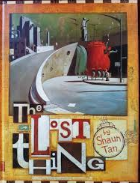 THROUGH OUR READING SEESIONS WE WILL FOCUS ON:Understanding the Purpose, audience                and formality of a text.Looking at language choices.Answering questions based on the                 text.Making informed decisions based on evidence from the text.SPELLINGEach week we will learn to spell 2/3 words of the National Curriculum year 4 spelling list. Look out for these in your child’s homework diary each week.The Aspiration condition this term is: HeroesOur Learning skill focus is:Respect We will be lookng at what respect for ourselves looks like, as well as others, including how we feel about someone and how we treat that person.The Aspiration condition this term is: HeroesOur Learning skill focus is:Respect We will be lookng at what respect for ourselves looks like, as well as others, including how we feel about someone and how we treat that person.This half term will see us focus on:Games: Invasion games –  This half term the children will work with Mrs Quarrie and Mr White learning all about teamwork, dodging and ball skills, different styles of throwing including under arm, over arm, chest passes etcPE: Gymnastics–The children will be working with Miss Jordan learning how to use their bodies to create different shapes and floor movements. They will also learn how to combine and connect movements to create a sequence.WRITING: TO ENTERTAIN:Class reader: ‘The Lost Thing’ by Shaun TanWe will be moving on to fiction writing, using the picture book ‘The Lost Thing’ to write our own adventure stories about a lost creature. We will be focusing on effective use of adjectives, fronted adverbials and using different sentence structures for effect.READING:THROUGH OUR READING SEESIONS WE WILL FOCUS ON:Understanding the Purpose, audience                and formality of a text.Looking at language choices.Answering questions based on the                 text.Making informed decisions based on evidence from the text.SPELLINGEach week we will learn to spell 2/3 words of the National Curriculum year 4 spelling list. Look out for these in your child’s homework diary each week.Driving QuestionDriving QuestionGrowth MindsetWRITING: TO ENTERTAIN:Class reader: ‘The Lost Thing’ by Shaun TanWe will be moving on to fiction writing, using the picture book ‘The Lost Thing’ to write our own adventure stories about a lost creature. We will be focusing on effective use of adjectives, fronted adverbials and using different sentence structures for effect.READING:THROUGH OUR READING SEESIONS WE WILL FOCUS ON:Understanding the Purpose, audience                and formality of a text.Looking at language choices.Answering questions based on the                 text.Making informed decisions based on evidence from the text.SPELLINGEach week we will learn to spell 2/3 words of the National Curriculum year 4 spelling list. Look out for these in your child’s homework diary each week.How can we, as producers, put on the greatest rock show Poole has ever seen? 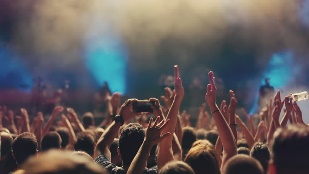 How can we, as producers, put on the greatest rock show Poole has ever seen? We will be continuing to focus on a growth mind-set approach to our learning, providing pupils with challenges that require perseverance, determination and resilience.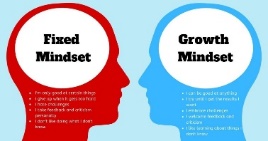 CreativeMathsMathsScience-ElectricityArt – This half term the children will learn how To create portraits of famous musicians using collage and pastels.DT-Electrical circuits: Design - make and evaluate a jiggle-bot mascot for the rock band.Textiles: Design, make and evaluate a textile Christmas decoration.Spanish – The children will learn to say the following in Spanish:Family membersFood and drinkAddition and subtraction:Add and subtract numbers up to 4 digits using  formal written methodsUsing rounding to check answersTo understand the inverse to check answersSolve two step word problemsThrough daily arithmetic sessions, we will be focusing on:Using written methods for the 4 calculations (+ - x ÷)Fractions (adding and subtracting, fractions of a number)Addition and subtraction:Add and subtract numbers up to 4 digits using  formal written methodsUsing rounding to check answersTo understand the inverse to check answersSolve two step word problemsThrough daily arithmetic sessions, we will be focusing on:Using written methods for the 4 calculations (+ - x ÷)Fractions (adding and subtracting, fractions of a number)This half term, we will be focusing on electricityIn this topic, we will:Identify appliances which run on electricityConstruct simple circuits and identify the key partsTest whether or not a bulb will light on a complete/incomplete loopRecognise that a switch opens and closes a circuitThrough experiments and investigations, we will:Pose questions and make predictions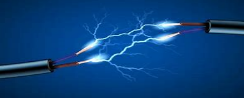 Record and present results Draw conclusionsSMSC & British ValuesComputing - Coding with micro:bit 1Computing - Coding with micro:bit 1RESpiritual: Experiencing and respecting other beliefs.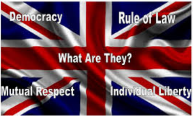 Moral: Knowing the difference between right and wrong. Social: Developing leadership, cooperation and teamwork.Cultural: Appreciating other cultures and what they offer.Democracy: Developing understanding of different opinions and our right to vote. One World: Developing harmony between different cultural traditions.Creating stage lighting –The children will develop their computing skills by:Designing, writing and debugging programs that accomplish specific goals Use sequence, selection, and repetition in programsUse logical reasoning to explain how simple codes work and to detect and correct errors in their coding.Creating stage lighting –The children will develop their computing skills by:Designing, writing and debugging programs that accomplish specific goals Use sequence, selection, and repetition in programsUse logical reasoning to explain how simple codes work and to detect and correct errors in their coding.Christiantiy and ChristmasLearning to understand the symbolism in the Christmas story and think about what the different parts mean to Christians today.Spiritual: Experiencing and respecting other beliefs.Moral: Knowing the difference between right and wrong. Social: Developing leadership, cooperation and teamwork.Cultural: Appreciating other cultures and what they offer.Democracy: Developing understanding of different opinions and our right to vote. One World: Developing harmony between different cultural traditions.Creating stage lighting –The children will develop their computing skills by:Designing, writing and debugging programs that accomplish specific goals Use sequence, selection, and repetition in programsUse logical reasoning to explain how simple codes work and to detect and correct errors in their coding.Creating stage lighting –The children will develop their computing skills by:Designing, writing and debugging programs that accomplish specific goals Use sequence, selection, and repetition in programsUse logical reasoning to explain how simple codes work and to detect and correct errors in their coding.PSHESpiritual: Experiencing and respecting other beliefs.Moral: Knowing the difference between right and wrong. Social: Developing leadership, cooperation and teamwork.Cultural: Appreciating other cultures and what they offer.Democracy: Developing understanding of different opinions and our right to vote. One World: Developing harmony between different cultural traditions.Creating stage lighting –The children will develop their computing skills by:Designing, writing and debugging programs that accomplish specific goals Use sequence, selection, and repetition in programsUse logical reasoning to explain how simple codes work and to detect and correct errors in their coding.Creating stage lighting –The children will develop their computing skills by:Designing, writing and debugging programs that accomplish specific goals Use sequence, selection, and repetition in programsUse logical reasoning to explain how simple codes work and to detect and correct errors in their coding.Celebrating Difference (JIGSAW): 
We will be looking at stereotypes and assumptions, bullying and what makes us unique and different and why that is something to be celebrated.Dates for your diary:20.11.20: INSET day – school closed.Dates for your diary:20.11.20: INSET day – school closed.Dates for your diary:18.12.20: Last day of term, finish at 1pm.Dates for your diary:18.12.20: Last day of term, finish at 1pm.